WE DEPEND ON YOUR MEAL DONATION FOR PROGRAM EXPENSES – THANK YOU FOR YOUR CONTRIBUTIONUSDA prohibits discrimination in the administration of this program.  To file a complaint, write to Secretary of Agriculture, Washington D.C. 20250.This menu has been reviewed and approved by a Registered Dietitian, Cassandra Drynan, RDN    Cassandra Drynan,  RDN    .Suggested donation for 60 years old and over $5.00. Required charge for under 60 years $7.00.     AUGUSTA SENIOR NUTRITION MENU - JUNE 2023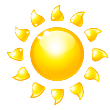         FOR MORE INFORMATION CALL: (406) 562-3623                                         *This menu is subject to change due to product availability     AUGUSTA SENIOR NUTRITION MENU - JUNE 2023        FOR MORE INFORMATION CALL: (406) 562-3623                                         *This menu is subject to change due to product availability     AUGUSTA SENIOR NUTRITION MENU - JUNE 2023        FOR MORE INFORMATION CALL: (406) 562-3623                                         *This menu is subject to change due to product availability     AUGUSTA SENIOR NUTRITION MENU - JUNE 2023        FOR MORE INFORMATION CALL: (406) 562-3623                                         *This menu is subject to change due to product availability     AUGUSTA SENIOR NUTRITION MENU - JUNE 2023        FOR MORE INFORMATION CALL: (406) 562-3623                                         *This menu is subject to change due to product availabilityMONDAYTUESDAYWEDNESDAYTHURSDAYFRIDAY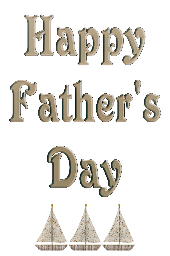 Low-fat milk is delivered daily and served daily at the Dinner Club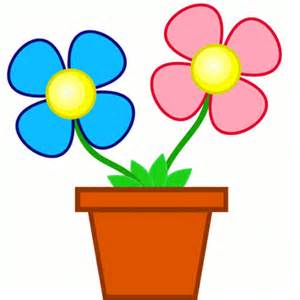 1CHEF’S CHOICE ENTRÉESTEAMED CARROTSCAULIFLOWER & BROCCOLIBREADSTICKMANDARIN ORANGES2BAKED POTATO W/CHILIWHOLE GRAIN ROLLDICED BEETSCOTTAGE CHEESE & PEACHES5TERIYAKI CHICKENBROWN RICESTIR FRY VEGETABLESGARDEN SALADMANDARIN ORANGES6TOMATO BISQUE GRILLED CHEESE SANDWICHBROCCOLI SLAWBEAN MEDLEYJUICY PEARS 7HEARTY MEATLOAFPOTATO CASSEROLEBRUSSELS SPROUTSHOT WHEAT ROLLDESSERT 8CHEF’S CHOICE ENTRÉEPEAS & CARROTSTOSSED SALADWHOLE GRAIN ROLLAPPLESAUCE9CLOSEDSTAFF TRAINING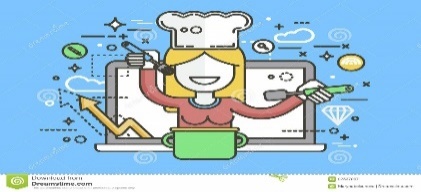 12HAM & EGGSDICED POTATOESGREEN SALADFRUIT MUFFINFRESH FRUIT 13MAC-N-CHEESE W/TOMATOES & BACONGREEN BEANSTOSSED SALADAPPLE SLICES PICKLED BEETS14TUNA MELT CRISP COLESLAWCARROT & CELERY STICKS FRUITED JELLO 15CHEF’S CHOICE ENTRÉESWEET CORNVEGGIE SALADBREADSTICKPINEAPPLE16FATHER’S DAY DINNERCHICKEN FRIED STEAKMASHED POTATOESDINNER SALADWHOLE GRAIN ROLLCRANBERRIESDESSERT19CLOSED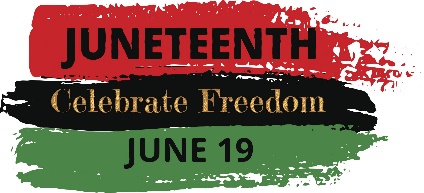 20CHICKEN SALAD GARDEN PEASPURPLE BEETSBREADSTICKMANDARIN ORANGES21BIRTHDAY DINNERUNSTUFFED CABBAGE ROLLSW/BROWN RICE & BEEFSALAD W/BEANSPLUMP PEACHESBIRTHDAY CAKE22CHEF’S CHOICE ENTRÉEGREEN BEANSSTEAMED CARROTSWHOLE GRAIN ROLLFRUIT SALAD23BBQ PORK SANDWICHPOTATO SALADCOLESLAW PINEAPPLE RINGS26MEATBALLS & GRAVYRICE PILAFBUTTER BEETSBEAN MEDLEYGOLDEN PEARS27KALUA PORKMACARONI SALADMALIBU VEGGIESGARDEN SALADBAKED APPLES28MEAT LASAGNAGARLIC BREADGREEN BEANSTOSSED SALADAPRICOT HALVES 29CHEF’S CHOICE ENTRÉEPEAS & CARROTSDINNER SALADHOT ROLLCRANBERRIES30FISH SANDWICH ON A BUNTATER TOTSCARROT RAISIN SALADFRUIT CUPDESSERT